Eigener Telematik- und Kommunikationsdienst der SELECT AG„vjumi“ vernetzt freie Werkstätten mit KundenfahrzeugenDas Servicegeschäft der Zukunft basiert auf der digitalen Kommunikation zwischen Autofahrer, Auto und Werkstatt. Fehlercodes auslesen, Servicetermine vereinbaren, Zusatzverkäufe während der Inspektion abwickeln: Das und noch viel mehr können freie Werkstätten in Zukunft mit vjumi erledigen. So verhilft die ab sofort verfügbare Telematik- und Kommunikationslösung den Werkstätten zu größerer Kundenbindung und einem zukunftsfähigen Service. Entwickelt wurde vjumi von der d-amp GmbH, einem Tochterunternehmen der SELECT AG. Ausgestattet mit der intelligenten Real-Time-Diagnostics©-Technologie ist vjumi die erste Telematiklösung, die freie Werkstätten in Echtzeit mit den Fahrzeugdaten ihrer Kunden versorgt. Damit können die Werkstätten ihren Service entscheidend verbessern: Sie sind z.B. in der Lage, die Autos ihrer Kunden vorausschauend zu warten und Fehler frühzeitig zu beheben. Außerdem vereinfacht vjumi die Kommunikation zwischen Werkstatt und Kunden erheblich. Denn mit der vjumi-App bieten freie Werkstätten ihren Kunden einen neuen Kanal, um Servicetermine abzustimmen und über einen Chat Kontakt aufzunehmen. Darüber hinaus können App-Nutzer ein digitales Fahrtenbuch führen. Servicegeschäft langfristig optimierenDie Konnektierung eines Fahrzeugs erfolgt immer in der Werkstatt und in den meisten Fällen über den vjumi Adapter. Das ist ein Adapter, der dauerhaft in der OBD2-Dose des Kundenfahrzeugs steckt. Neue Modelle von BMW können auch ohne Adapter mit vjumi vernetzt werden, weitere Hersteller sollen folgen. Sobald die Werkstatt die Konnektierung eines Autos abgeschlossen und es im System angelegt hat, erhält der Kunde eine Bestätigungsmail inklusive eines Links zu Installation der App. „vjumi ist keine Spielerei. Die App ohne Verbindung zur Werkstatt zu nutzen, ergibt wenig Sinn. Unseren Adapter werden Sie auch nicht einfach im Internet kaufen können. vjumi ist eine Lösung für die freie Werkstatt. Und so etwas hat es am freien Markt in dieser Form bislang noch nicht gegeben. Insofern erhalten Werkstätten, die vjumi nutzen, einen Wettbewerbsvorteil“, sagt Daniel Trost, Geschäftsführer der d-amp GmbH und IT-Vorstand der SELECT AG. vjumi ist ab dem 10. Mai 2021 für alle Partnerwerkstätten der SELECT-Großhandelspartner verfügbar. Darüber hinaus ist die Lösung auch für Teilegroßhändler außerhalb der SELECT AG offen, denn über entsprechend zu programmierende Schnittstellen lässt sich vjumi in unterschiedliche Werkstattsoftwares einbinden. Weitere Informationen unter https://vjumi.de/. Stand:	10.05.2021Umfang:	2.588 Zeichen inklusive LeerzeichenBilder:	2 (1 © iStock Rostislav_Sedlacek; Screenshot © SELECT AG, 2 © SELECT AG)Bild 1: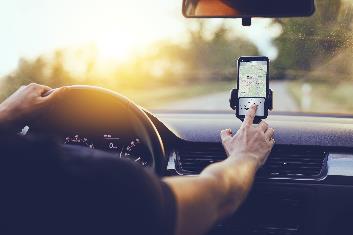 Bildunterschrift: vjumi ist die erste Telematiklösung, die freie Werkstätten in Echtzeit mit den Fahrzeugdaten ihrer Kunden versorgt.Bild 2: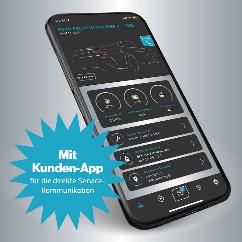 Bildunterschrift:Mit der vjumi-App bieten freie Werkstätten ihren Kunden einen neuen Kanal, um Servicetermine abzustimmen und über einen Chat Kontakt aufzunehmen.Über die SELECT AGDie SELECT AG ist eine Einkaufskooperation für den Autoteilegroßhandel. Das Kerngeschäft sind Dienstleistungen zur Sortiments-, Einkaufs- und Vertriebsunterstützung für den Kfz-Teile-Großhandel und die angeschlossene freie Werkstatt. 2000 gegründet, ist die SELECT AG heute einer der drei führenden Akteure im deutschen Independent Aftermarket (IAM). Insgesamt zählen 15 Teilegroßhändler als Aktionäre mit 142 Eigentumsstandorten zur SELECT AG. Rund 3.700 Mitarbeiter sind deutschlandweit für die Aktionäre der Einkaufsgemeinschaft im Einsatz und betreuen mehr als 31.000 Kunden. Der Jahresumsatz beläuft sich auf 800 Mio. Euro. Im Zuge ihrer Internationalisierungsstrategie ist die SELECT AG am 1. Juli 2017 der TEMOT International (TI) als größter Shareholder beigetreten. UnternehmenskontaktStephan Westbrock • SELECT AGLohmannstraße 31 • 56626 AndernachTelefon: +49 (0)2632 4999-0 • E-Mail: info@select.agInternet: www.select.ag Pressekontakt AgenturMaximilian Schütz • additiv pr GmbH & Co. KGPressearbeit für Logistik, Stahl, Industriegüter und ITHerzog-Adolf-Straße 3 • 56410 MontabaurTelefon: +49 (0) 26 02- 950 99-13 • E-Mail: mas@additiv-pr.deInternet: www.additiv-pr.de